1/.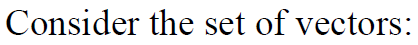 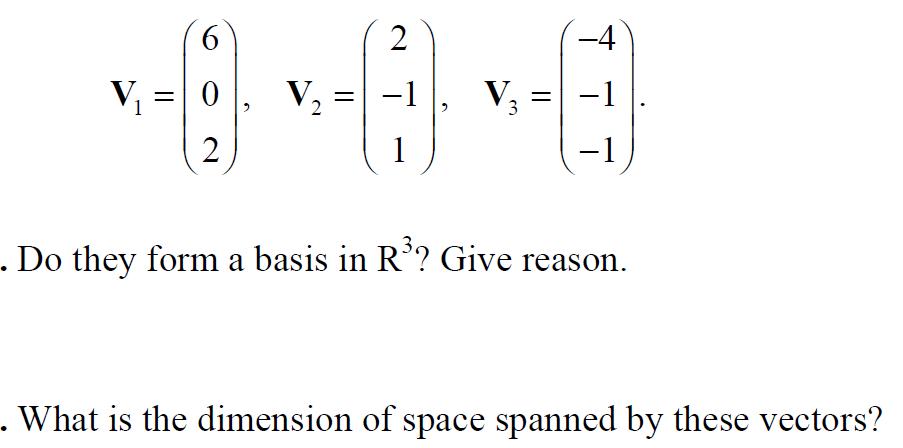 2/.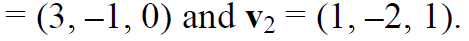 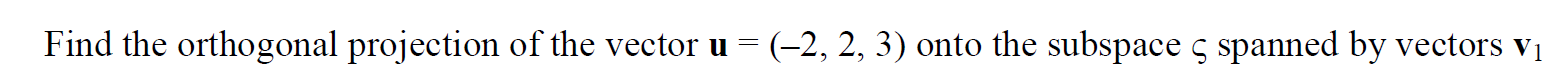 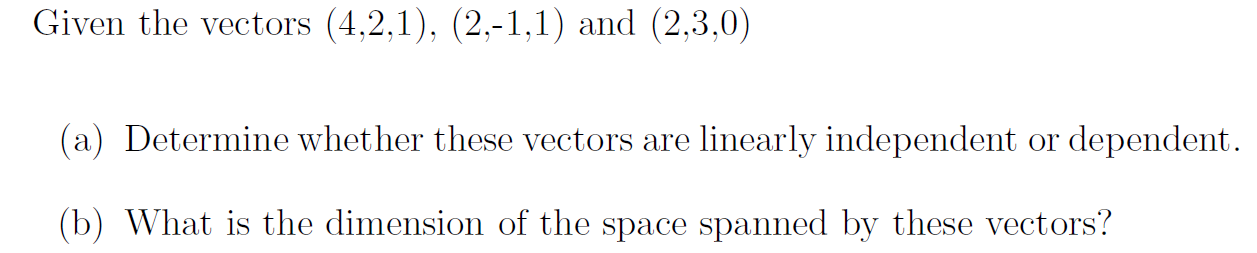 3/. 4/. 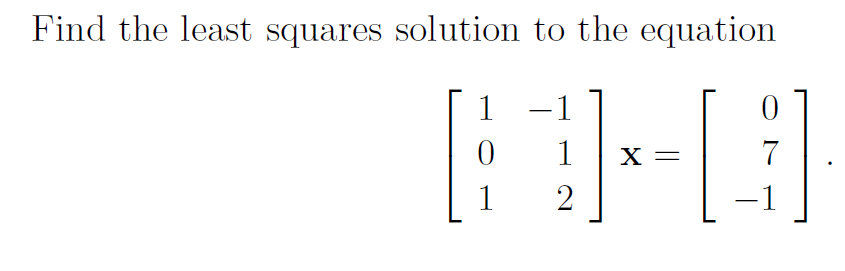 